Exploring Crime Rates in New South WalesIn this workshop, we will cover the following:How to select cases that meet a user-defined condition. How to categorise continuous variablesHow to combine two existing variables to create a new variable.This workshop continues using the data for Crime Rates in Local Government Areas in New South Wales. Through this workshop you will be more familiarised with this dataset.Select CasesSelect CasesSometimes we want to carry out an analysis for specific groups (e.g. young people, women, unemployed, etc) rather than the entire sample. In this case, we need to define subset of interest by specifying some conditions, and then select cases that meet the conditions while excluding those not. This procedure is called as “subsetting” and SPSS provides several methods for this procedure with its Select Cases function. In this workshop, we will focus on how to select cases by specifying a particular value (or range of values) of a variable. Let’s say now we are only interested in urban areas in NSW for our crime rate analyses and thus will select urban LCAs only. First, go to Data > Select Cases.Let’s take a look on the options. The upper section, select, provides several methods for subsetting. The default, All cases, uses all cases. We will use the next option, so 1) choose “If condition is satisfied”. This option uses a conditional expression to select cases. If the result of the conditional expression is true, the case is selected. If the result is false or missing, the case is not selected. 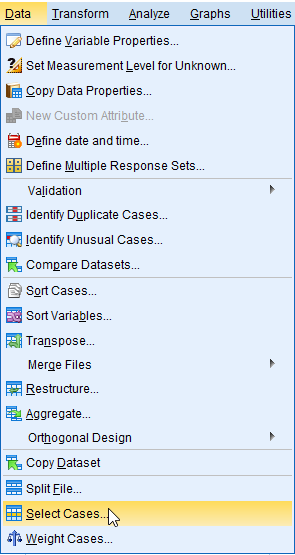 <Figure 1>Next, look the output options in the lower section. This section controls the treatment of unselected cases. 2) make sure “Filter out unselected cases” is chosen for your output option (the default). The second, “Copy selected cases to a new dataset” will create a new dataset with only selected cases leaving your original dataset unaffected. The last, “Delete unselected cases” will delete unselected cases from the dataset. It changes your original dataset and you can’t undo this operation once it is done. Therefore you should be very careful when you use this option (You will not need to use this option for this class).   Now let’s 3) click the If button to specify conditions. 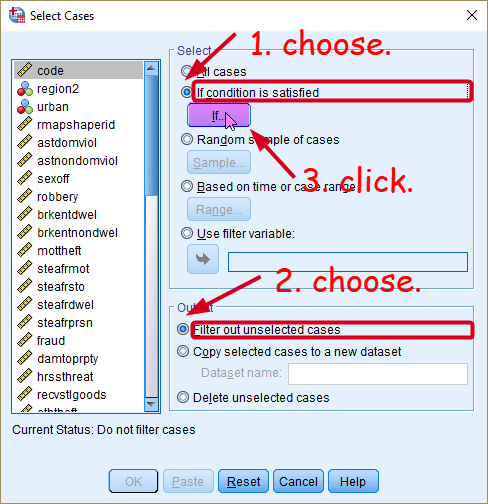 <Figure 2>You will see a white box like <Figure 3> in which you can type an expression specifying the cases you wish to select. 1) Choose the variable urban from the variable list and move it into the white box and 2) type the expression as “urban=1”. A variable urban has two values: 0 equals to ‘rural’ and 1 equals to ‘urban’. Thus, “urban=1” will let SPSS select only urban LGAs. 3) click Continue at the bottom. Then, you will be back to the previous window. 4) Click OK at the bottom.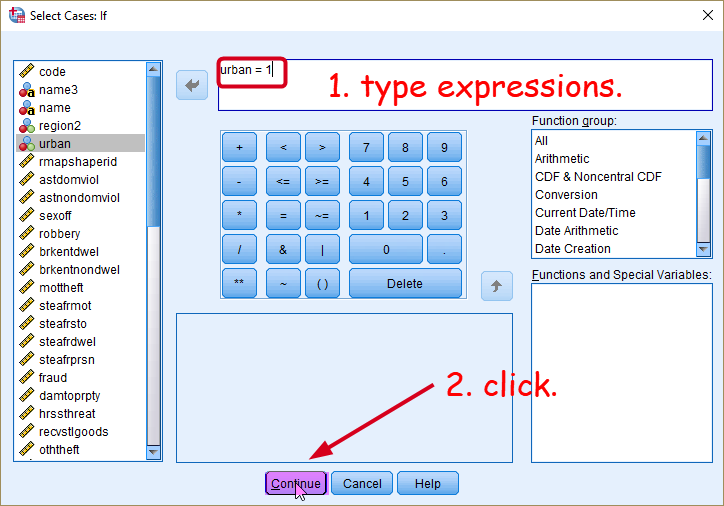 <Figure 3>It may be useful to learn basic operators of SPSS which you see in the <Figure 3>. The basic operators are mainly used to select cases meeting the IF condition. You can use a combination of these operators for more complex selection of cases. <Table 1>Selecting cases will create an additional variable called ‘filter_$’ in the rightmost column (see <Figure 4>). The variable takes the value 1 if the case is selected in the subset and 0 otherwise. But you don’t need to do anything with this filter variable, so you can ignore this variable. 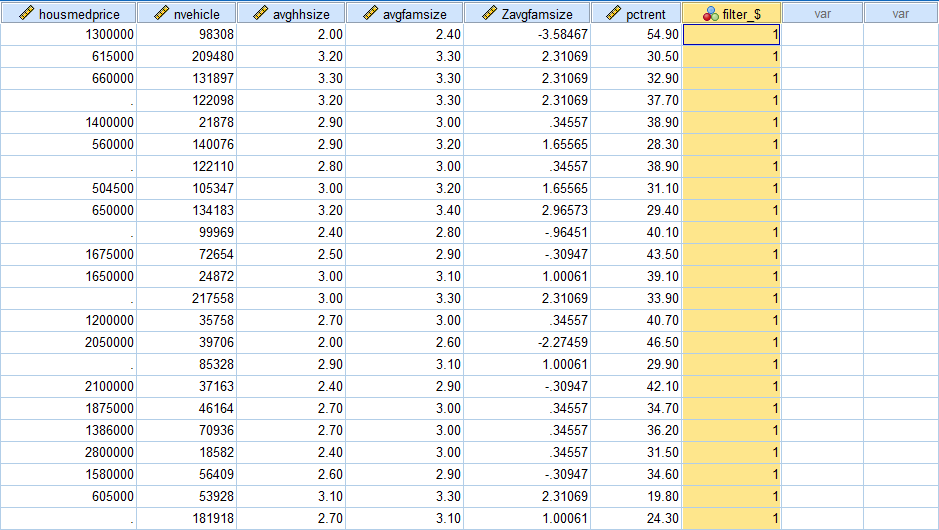 <Figure 4>Note that any analysis you conduct after this point will be done ONLY for the selected subset. For example, let me make a frequency table for urban. As seen in the <Figure 5>, the frequency table lists only urban LGAs as a valid case, because all rural LGAs are unselected by the procedure.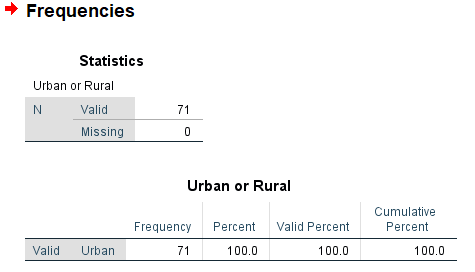 <Figure 5>Deselect CasesIf you want to go back to the original dataset instead of the subset, you will need to turn the filtering off as follows: 1) Go to Data > Select Cases, again. 2) in the popped-up window, click Reset at the bottom and you will see the option of “All cases” under Select is chosen (see <Figure 6>). 3) Click OK at the bottom.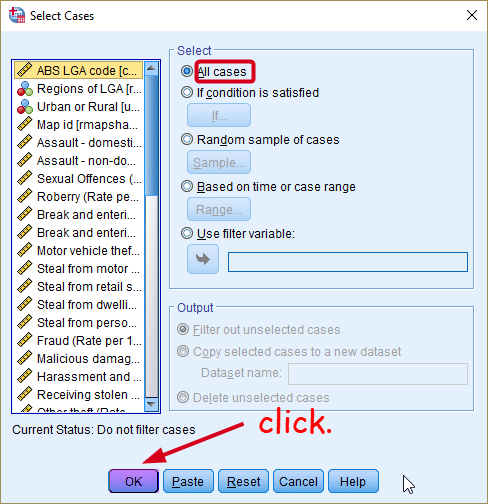 <Figure 6>Categorising a Continuous VariableSometimes we want to transform a continuous variable into a categorical one. Using an example of income, we may find that classifying people into income groups such as high-income, middle-income, and low-income groups is more meaningful than using a continuous income measure in dollars. How can we do this categorisation? You may remember that we can use the recode function which we learned in the workshop 1 (see pp. 17-21 of the workshop 1).Suppose that we want to classify LGAs into two categories depending on the average income of households: High 50% LGAs where the average household income is above the median and low 50% LGAs with the average household income being below the median. This is called as median-splitting by which our sample will be split in two having the equal size of cases. Of course, there are other ways to categorize income groups such as using more refined percentiles (e.g. quantiles) or even tax-brackets. But median-splitting is the simplest and easiest method and can be used for preliminary analysis. Therefore, in this workshop, we will use median as cut point to categorize LCAs into two income groups.      Obtaining the Values that Split the GroupThis task requires you to split all the LGAs in two groups depending on their values on the average household income variable (the variable name is meaninc). And we want each group to have equal size of cases so that high income LCAs have 50% cases and low income LCAs have another 50% of cases. The first step of this procedure is to calculate the cut points by which all the cases are split into half. Go to Analyze > Descriptive Statistics > Frequencies.Choose a variable by which cases will be split (in our example, it is meaninc) Click Statistics in the Frequencies window.Tick “Cut points for ____ equal groups” under Percentile Values. And type the number of groups you want to make (in our example it is 2).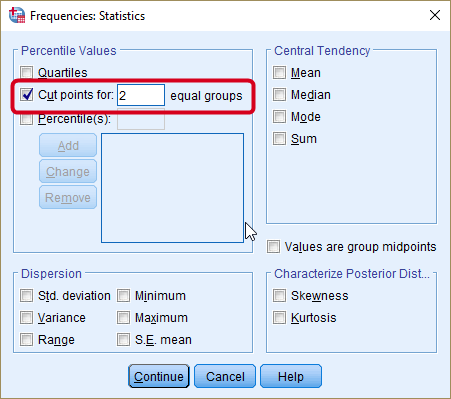 <Figure 7>Click Continue at the bottom.Click OK in the Frequencies window.The output shows the cut point which splits all the cases by half (see <Figure 8>). As you may notice, 52,265 is the median value for meaninc. The next step is to make a new variable using this cut point for our recoding scheme.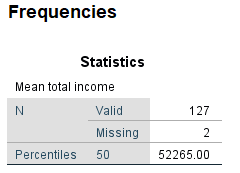 <Figure 8>Recoding Existing Variables into Different VariablesThis section will use the same steps detailed in pp. 17-21 of the workshop 1. Go to Transform > Recode into Different VariablesIn the popped-up dialog box, choose meaninc in the left pane and move it to the right pane. Type “meaninc2” as the Name of output variable and “mean income – two groups” as Label. And click Change.Click the button of Old and New Values.In the popped-up window, choose “Range, LOWEST through value” and type the value of cut point we calculated in the previous task, which is 52265. Then, type 1 in the New Value section. This tells SPSS to recode all the LCAs with mean income below 52265 as 1. Click Add.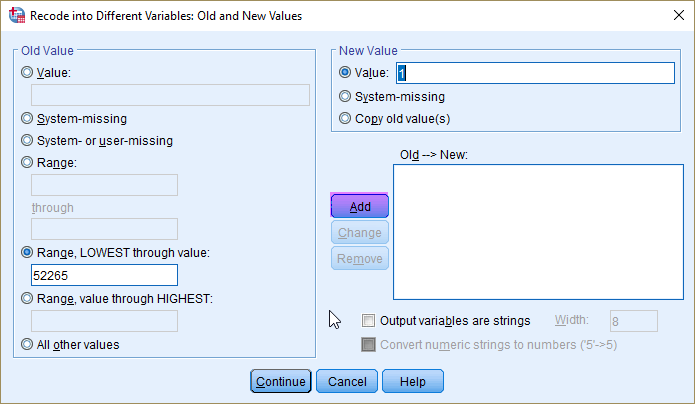 <Figure 9>Choose “Range, value through HIGHEST” and again type the value of cut point (52265). Then, type 2 in the New Value section. All the LCAs with mean income higher than 52265 will be coded as 2. Click Add.Choose “System- or user-missing” under the Old Value section, “system-missing” under the New Value section.Click Continue at the bottom.Click OK in the previous window.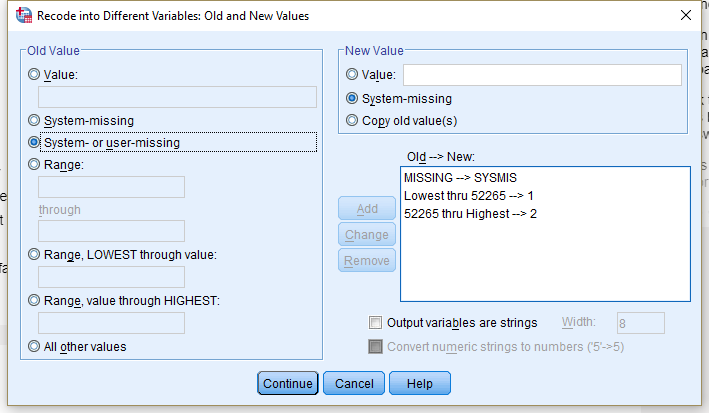 <Figure 10>In the tab of Variable View, you will see a new variable named meaninc2 at the bottom of your list. Assign an appropriate level of measurement (Nominal) and value labels (1 = Bottom 50%; 2 = “Top 50%”).Make a frequency table of this newly generated variable to check whether the variable is created correctly.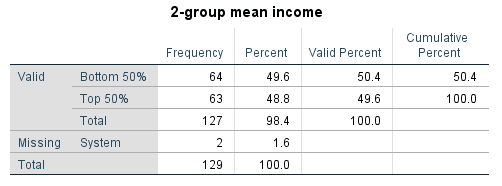 <Figure 11>As seen in the <Figure 11>, almost the same number of cases are assigned for each group (The category of bottom 50% include a case with the median value and thus have one more case). NOTE)Using the same procedure, make a new variable (unemploy2) in the same manner that split all the LGAs into the top and bottom 50% with respect to unemployment rates (unemploy). We will use this variable in the next section.How to Combine Two Existing Variables to Create a New VariableWe can further classify LCAs with a combination of income and unemployment. Suppose that we want to make a variable that combines meaninc2 and unemploy2 in the following way:<Table 2>There may be several ways to create the new variable named incunemp4. Using the Compute command is one way, although you may need to change the values of your recoded variables . In this workshop, we will use the recode command again, but this will involve more complicated recoding schemes using the IF function to select cases, which we just learned today.Go to Transform > Recode into Different Variables.In the popped-up dialog box, choose employ2 variable (in our example, employ2) in the left pane and move it to the right pane. Type “incunemp4” as the Name of output variable and “4 groups by income and unemployment” as Label. And click Change.Instead of clicking Old and New Values right away, Click If.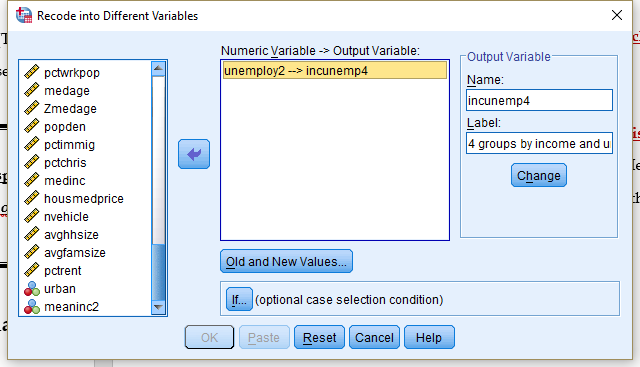 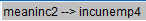 <Figure 12>We will first specify recoding schemes for employ2 but only within low income LCAs (meaninc2=1). So we will select cases having value 1 on our meaninc2. In the popped-up window, choose “Include if case satisfies condition”. Then type “meaninc2=1” in the white box to select only low income LCAs. Click Continue.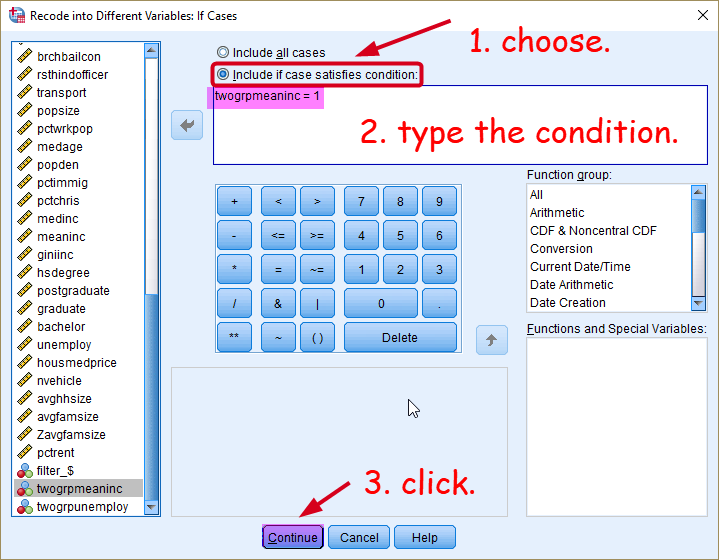 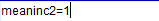 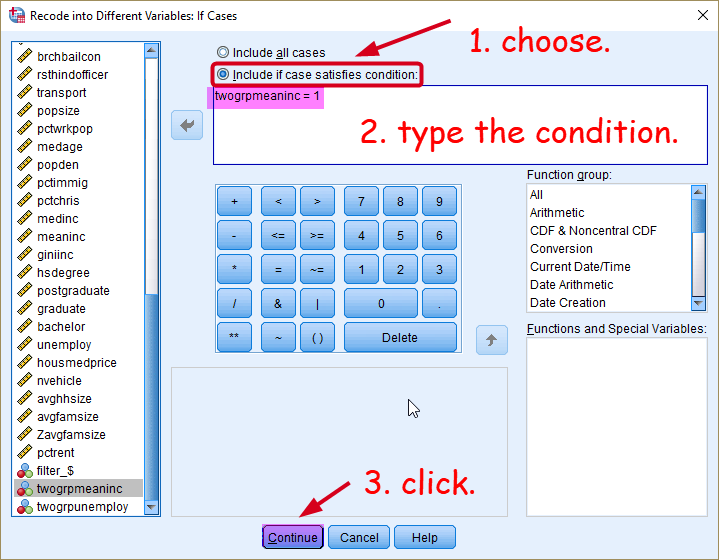 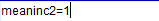 <Figure 13>In the previous window (as seen in the <Figure 12>), click “Old and New Values” and then type 1 for Old Value and 1 for New Value. Then click Add. After then, type 2 for Old Value and 2 for New Value. Then click Add. Click Continue at the bottom.You will return to the previous window. Click OK at the bottom. 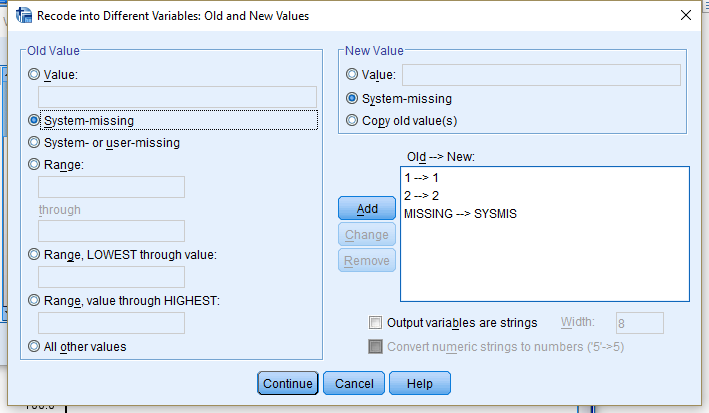 <Figure 14>What you have done so far recoding for low income LCAs (meaninc2=1). You see from <Figure 15> that cases with meaninc2=2 have all missing values in our new incunempl4 variable. Therefore, now we need to recode those cases in the similar fashion. 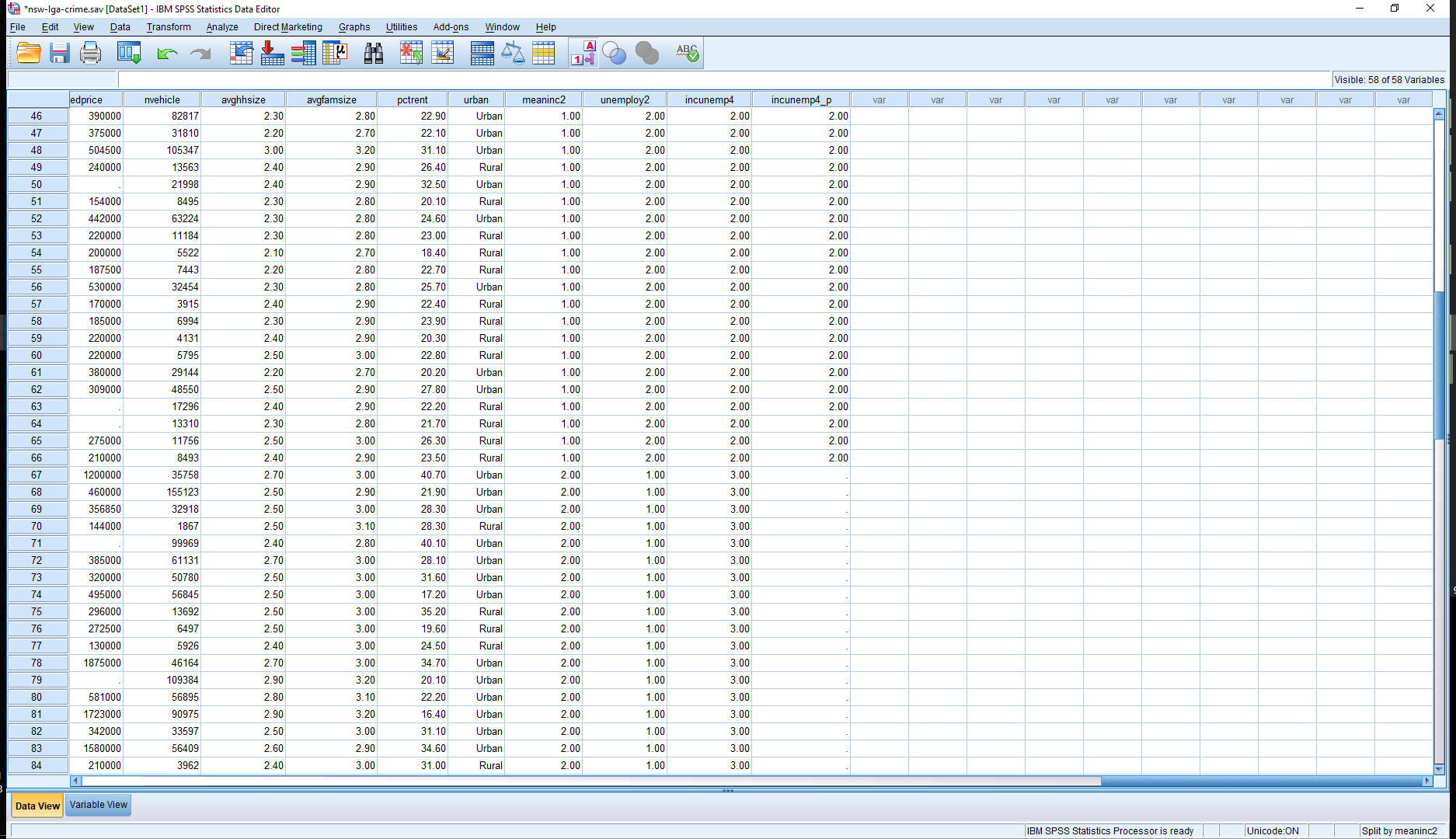 <Figure 15>Go to Transform > Recode into Different Variables again. You will see the previous setting and use the same setting with only change in the IF section.  Click If again.In the popped-up window, change the expression into “meaninc=2”. Then, click Continue.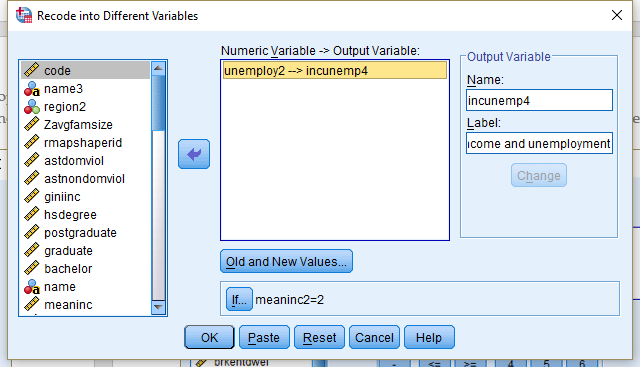 <Figure 15>In the previous window, click “Old and New Values”.In the popped-up window, click each previous old and new value. Then, click Remove. Now, you are ready to input a new coding scheme.Then, we will assign the value 3 and 4 in the <Table 2> . Type 1 for Old Value and 3 for New Value. Then, type 2 for Old Value and 4 for New Value. Click Continue at the bottom.Click OK in the previous window.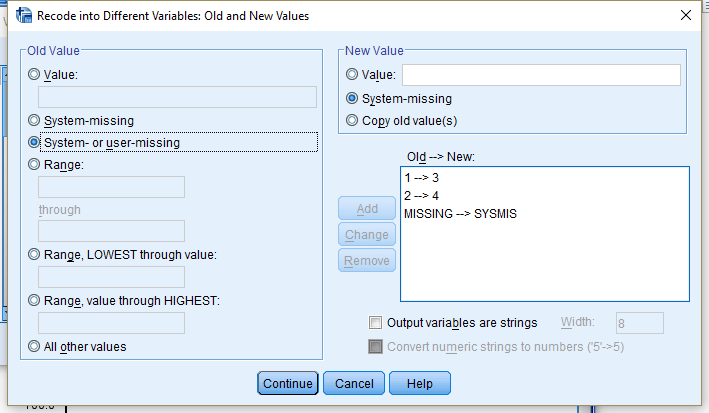 <Figure 16>Sort all the cases by twogrpmeaninc and twogrpunemploy in ascending orders. Then check whether the new variable is created correctly.Workshop ActivitiesQ1. Report a frequency table of unemploy2. Q2. Report a frequency table of incunemp4.Q3. How many LGAs in the Greater Metropolitan Sydney have the value 3 (high income, low unemployment rates) for incunemp4. (Tip: a combination of Select Cases and Frequencies would make your task easier)Q4. Compare the distribution of robbery rates (robbery) by the economic conditions of LGAs (incunemp4). The result will show the relationship between economic status (measured by mean household income), unemployment rates and robbery rates. Based on the result, which economic variable do you think is more related with robbery rates, mean household income or unemployment rates? (Note: It is necessary to DESELECT CASES before you answer this question. Otherwise, your result will be based on just 30 LGAs in Greater Metropolitan Sydney).ExpressionMeaningExamples=Equalurban=1: if urban equals to 1~=Not equalurban~=1: if urban does not equal to 1<Less thanage< 30: if age is less than 30<=Less than or equal toage<=30: if age is less than or equal to 30>Greater thanage>30 if age is greater than 30>=Greater than or equal toage>=30: if age is greater than or equal to 30&AND: all the conditions holdage>30 & age<40: if age is greater than 30 AND less 40 → 21 to 29 years  |OR: either one of the conditions holdsage<20 | age>80: if age is less than 20 OR greater than 80 → 0 to 19 years and 81 to maximum years Old VariablesOld VariablesNew Variable (incunemp4)New Variable (incunemp4)meaninc2employ2ValueLabel111low income, low unemployment 122low income, high unemployment213high income, low unemployment224high income, high unemployment